仮貯蔵・仮取扱い実施計画書（例）（形態例⑤避難所等の屋外における消毒用アルコール貯蔵等）１　仮貯蔵・仮取扱い詳細レイアウト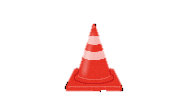 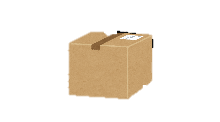 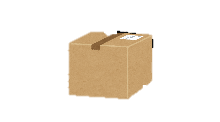 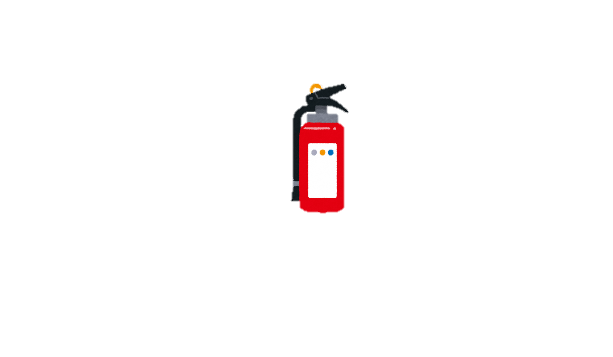 ２　標識・掲示板（例）※標識・掲示板を設置し関係者に注意喚起を行う。